Overig: uitdrukkingen lachen-huilenHet uitproesten: je lach niet meer kunnen inhoudenHikken van de lach: lachen met korte pauzes, net alsof je de hik hebtIn de lach schieten: beginnen met lachenIn tranen uitbarsten: beginnen te huilenTranen met tuiten: heel veel tranen tijdens het huilen De tranen springen in de ogen: plotseling tranen in je ogen krijgen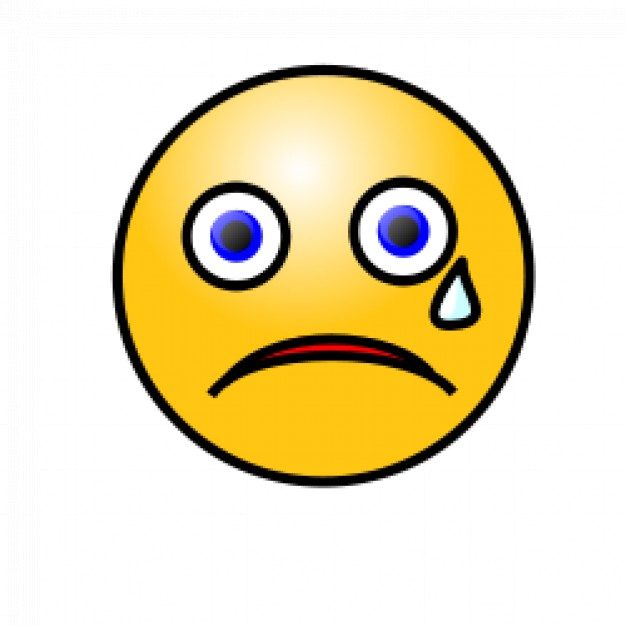 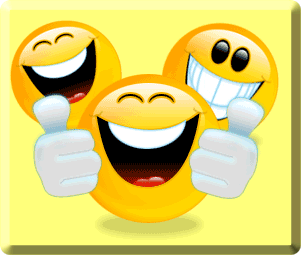 